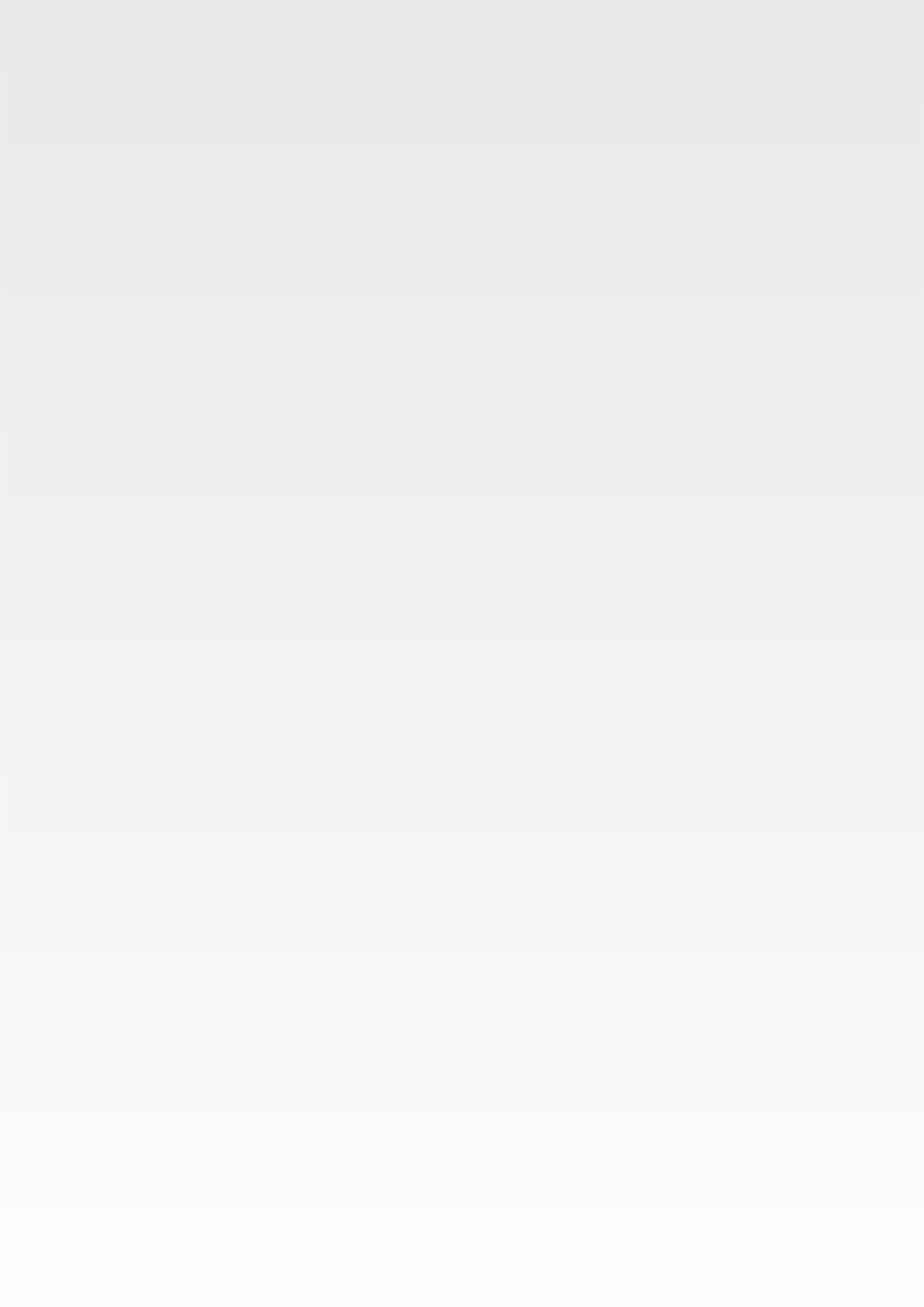 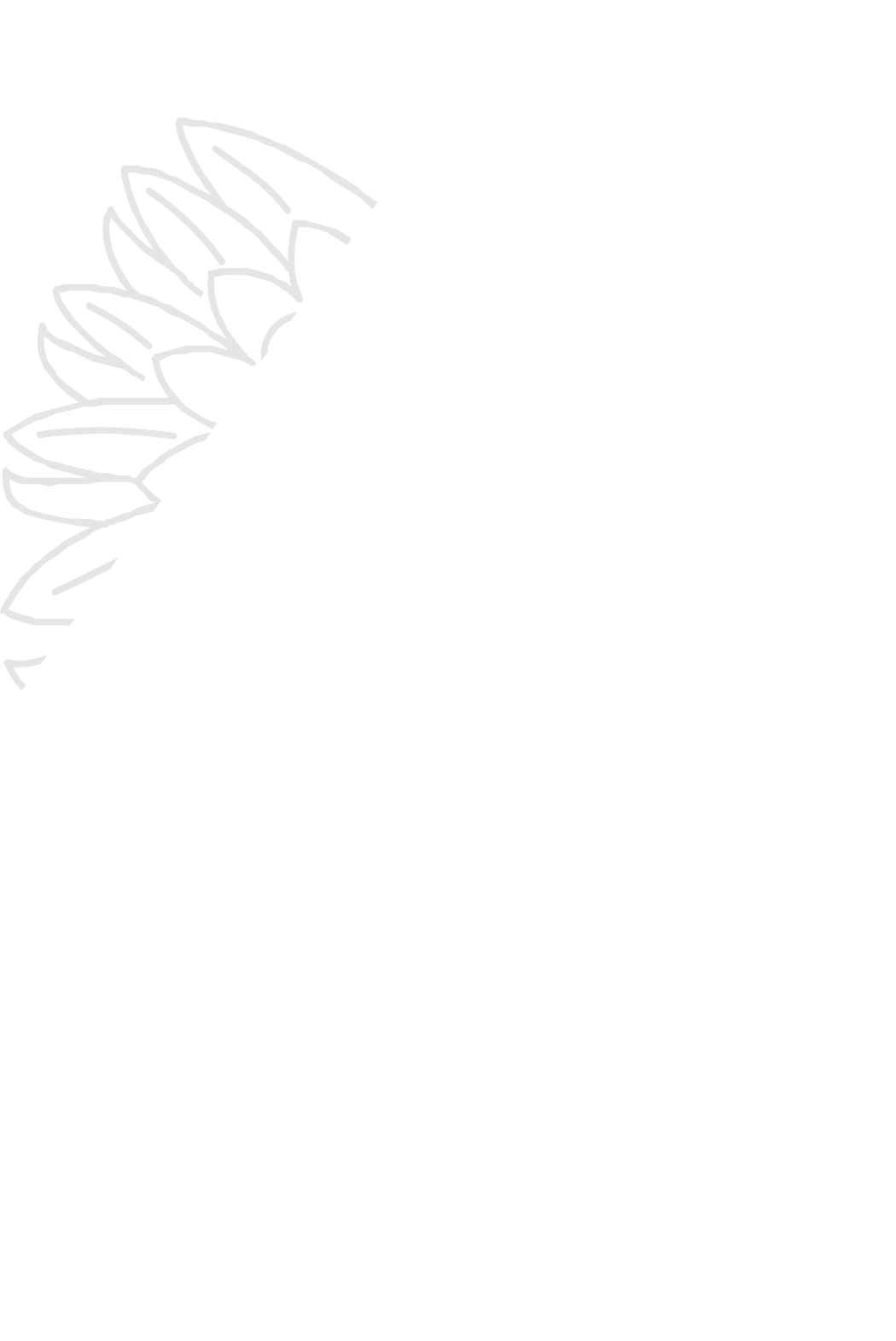 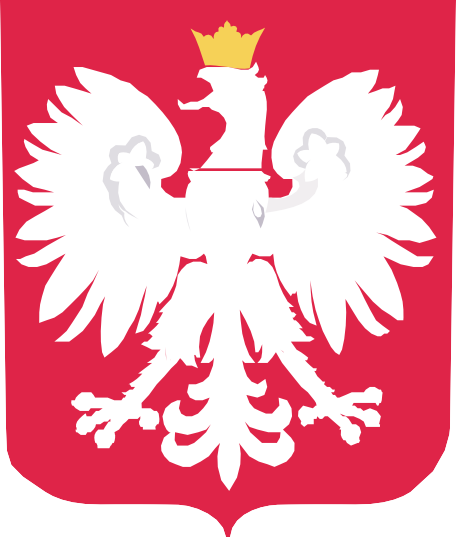 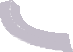 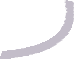 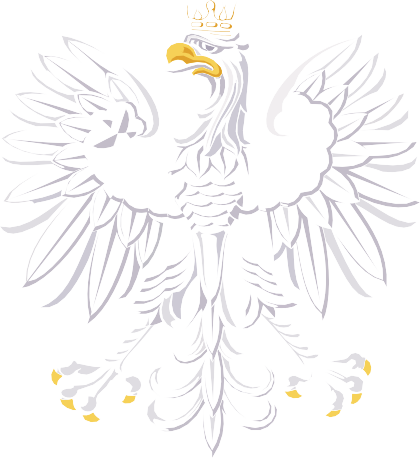 DOFINANSOWANOZE ŚRODKÓWPAŃSTWOWEGOFUNDUSZU REHABILITACJI OSÓB NIEPEŁNOSPRAWNYCHRehabilitacja osób niepełnosprawnych przez sztukę drogą do sukcesuDOFINANSOWANIE213 724,00 złCAŁKOWITA WARTOŚĆ241 324,00 zł